BARRETT, HARRELL & FERRER LLCVia Email - Read Receipt Requested and Overnight UPS - Signature Requested September 29, 2021Via E-MailLara Szent-Gyorgyi, Director Determination of Need Program Department of Public Health 250 Washington StreetBoston, MA 02108RE: Ascentria Care Alliance, Inc. - Lutheran Housing Corporation - Brockton d/b/a Lutheran Rehabilitation and Skilled Care Center Determination of Need Application # ACA- 21092912-CLDear Ms. Szent-Gyorgyi:We write to provide you with additional documentation for the above-captioned Determination of Need ("DoN") Application submitted to your office electronically on September 29, 2021. Please find enclosed the original Affidavit of Truthfulness (Exhibit 1) and the filing fee (Exhibit 2) for the Ascentria Care Alliance, Inc. - Lutheran Housing Corporation - Brockton d/b/a Lutheran Rehabilitation and Skilled Care Center DoN Application# ACA- 21092912-CLWe thank you for your assistance with this matter. Please do not hesitate to contact Amanda Beauregard, Esq. or me if you have any questions or require additional information.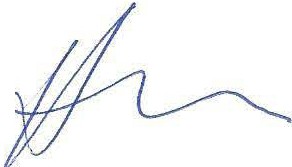 ��Kathleen Harrell, Esq.Enclosurecc:		R. Rodman, Esq. dph.don@state.ma.usEXHIBIT 1Massachusetts Department of Public Health Determination of Need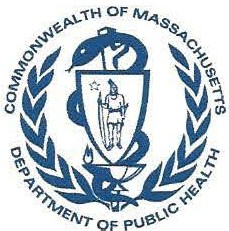 Affidavit of Truthfulness and Compliance with Law and Disclosure Form 1o0.405(8)Version:	7-6-17Applicant Name:  Ascentria Care Alliance, Inc.(Lutheran Rehabilitation and Skilled Care Center)Application Type: jconservation Long Term Care ProjectApplicant's Business Type:	(i  Corporation	r Limited Partnership	r Partnership	r Trust	r LLC	r OtherIs the Applicant the sole member or sole shareholder of the Health Facility(ies) that are the subject of this Application? (i  Yes	r No* been informed of the contents of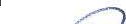 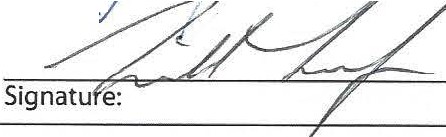 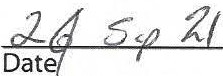 ** have been informed that*** issued in compliance with 105 CMR 100.000, the Massachusetts Determination of Need regulation effective Januaiy 27, 2017 and amended December 28, 2018.dffirl::n,it  nf  Tri 1thf11lnoc:c:    .dcrontri::, r::.ro 4.lli:::t.nra lnr   (I uthor'::tin J:<oh=ahilit::1ti	07  / 0/7071-1   nm	D;,no 1 r,f?EXHIBIT 2COMM	COMMONWEALTH OF MASSACHUSETTS	09/21/2021	5197THE KEY TO DOCUMENT SECURITY  • HEAT ACTIVATED THUMB PRINT•  ADDITIONAL SECURITY FEATURES INCLUDED• SEEBACK FOR DETAILS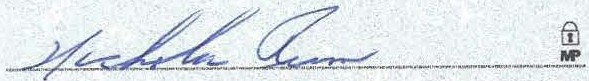 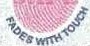 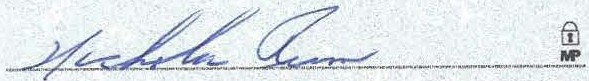 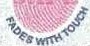 The undersigned certifies under the pains and penalties of perjury:The App�cant is the solecorporate member or sole shareholder of the Health Facility[ies] that arethe subject of this Application;I have f@eO 105 CMR 100.000, the Massachusetts Determination of Need Regulation;I understand and agree to the expected and appropriate conduct of the Applicant pursuant to 105 CMR 100.800;I have� *	this application for Determination of Need including all exhibits and attachments, and ,lirtif*y*thilt all of theinformation contained herein is accurate and true;I have submitted the correct Filing Fee and understand it is nonrefundable pursuant to 105 CMR 100.405(B);I have submitted the required copies of this application to the Determination of Need Program, and, as applicable, to all Parties of Record and other parties as required pursuant to 105 CMR 100.405(B);I have caused, as required, notices of intent to be published and duplicate copies to be submitted to all Parties of Record, andall carriers or third-party administrators, public and commercial, for the payment of health care services with which the Applicant contracts, and with Medicare and Medicaid, as required by 105 CMR 100.405(C), et seq.;I h;;w9*,*;iu,lid proper notification and submissions to the Secretary of Environmental Affairs pursuant to 105 CMR100.405(E) and 301 CMR 11.00; will be made if applicable.If subject to M.G.L. c. 60, § 13 and 958 CMR 7.00, I have submitted such Notice of Material Change to the HPC - in accordance with 105 CMR 100.405(G);Pursuant to 105 CMR 100.210(A)(3), I certify that both the Applicant and the Proposed Project are in material and substantial compliance and good standing with relevant federal, state, and local laws and regulations, as well as with all pr911ic;iu,ly i,u,u;id Notices of Determination of Need 11rid thli tliri:i:i, 11rid'° c;iriditic;iris 11ttil,h1id thlirliiri;I have�	and understand the limitations on solicitation of funding from the general public prior to receiving a Notice ofDetermination of Need as established in 105 CMR 100.415;I understand that, if Approved, the Applicant, as Holder of the DoN, shall become obligated to all Standard Conditions pursuant to 105 CMR 100.310, as well as any applicable Other Conditions as outlined within 105 CMR 100.000 or that otherwise become a part of the Final Action pursuant to 105 CMR 100.360;Pursuant to 105 CMR 100.705(A), I certify that the Applicant has Sufficient Interest in the Site or facility; andPursuant to 105 CMR 100.705(A), I certify that the Proposed Project is authorized under applicable zoning by-laws or ordinances, whether or not a special permit is required; or,If the Proposed Project is not authorized under applicable zoning by-laws or ordinances, a variance has been received to permit such Proposed Project; or,The Proposed Project is exempt from zoning by-laws or ordinances.The undersigned certifies under the pains and penalties of perjury:The App�cant is the solecorporate member or sole shareholder of the Health Facility[ies] that arethe subject of this Application;I have f@eO 105 CMR 100.000, the Massachusetts Determination of Need Regulation;I understand and agree to the expected and appropriate conduct of the Applicant pursuant to 105 CMR 100.800;I have� *	this application for Determination of Need including all exhibits and attachments, and ,lirtif*y*thilt all of theinformation contained herein is accurate and true;I have submitted the correct Filing Fee and understand it is nonrefundable pursuant to 105 CMR 100.405(B);I have submitted the required copies of this application to the Determination of Need Program, and, as applicable, to all Parties of Record and other parties as required pursuant to 105 CMR 100.405(B);I have caused, as required, notices of intent to be published and duplicate copies to be submitted to all Parties of Record, andall carriers or third-party administrators, public and commercial, for the payment of health care services with which the Applicant contracts, and with Medicare and Medicaid, as required by 105 CMR 100.405(C), et seq.;I h;;w9*,*;iu,lid proper notification and submissions to the Secretary of Environmental Affairs pursuant to 105 CMR100.405(E) and 301 CMR 11.00; will be made if applicable.If subject to M.G.L. c. 60, § 13 and 958 CMR 7.00, I have submitted such Notice of Material Change to the HPC - in accordance with 105 CMR 100.405(G);Pursuant to 105 CMR 100.210(A)(3), I certify that both the Applicant and the Proposed Project are in material and substantial compliance and good standing with relevant federal, state, and local laws and regulations, as well as with all pr911ic;iu,ly i,u,u;id Notices of Determination of Need 11rid thli tliri:i:i, 11rid'° c;iriditic;iris 11ttil,h1id thlirliiri;I have�	and understand the limitations on solicitation of funding from the general public prior to receiving a Notice ofDetermination of Need as established in 105 CMR 100.415;I understand that, if Approved, the Applicant, as Holder of the DoN, shall become obligated to all Standard Conditions pursuant to 105 CMR 100.310, as well as any applicable Other Conditions as outlined within 105 CMR 100.000 or that otherwise become a part of the Final Action pursuant to 105 CMR 100.360;Pursuant to 105 CMR 100.705(A), I certify that the Applicant has Sufficient Interest in the Site or facility; andPursuant to 105 CMR 100.705(A), I certify that the Proposed Project is authorized under applicable zoning by-laws or ordinances, whether or not a special permit is required; or,If the Proposed Project is not authorized under applicable zoning by-laws or ordinances, a variance has been received to permit such Proposed Project; or,The Proposed Project is exempt from zoning by-laws or ordinances.Corporation:Attach a copy of Articles of Organization/Incorporation, as am 9edAngela Bovill	,-<signature on file> -	Date: 9/29/21CEO for Corporation Name:	(	William MayoCorporation:Attach a copy of Articles of Organization/Incorporation, as am 9edAngela Bovill	,-<signature on file> -	Date: 9/29/21CEO for Corporation Name:	(	William MayoBoard Chair for Corporation Name:Invoice NumberInvoice DateDescriptionGross AmountDiscount TakenNet Amount Paid921202109/21/2021DON Filings - Worcester$14,901.10$0.00$14,901.10$14,901.10$0.00$14,901.10